‘The Fridge Page’ from Wyndford Nursery…	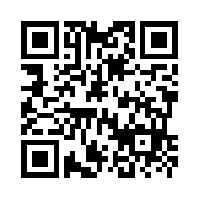 March / April ‘19We thought we might try out a new style of newsletter at start of each month.Need to know…Forest School Training every Tues in Children’s Wood 9:15-11:15am. Kit and certificate on completion‘What Matters to you?’ Discussion Group, Family Room, Wed 20th March 1:15p.mWed 20th March 6:30 – 8p.m ‘Learning through play’ evening Thurs 21st March 1:15p.m, Family Room, Residents’ Discussion Group Fri 29th March Nursery closes at 2:30p.m for spring holiday. Re-opens on Monday 15th April   Wed 17 April AM/PM Children’s Picnic and Egg huntWed 17 April 10:45am and 2:15p.m Families’ Daffodil TeaIn Conversation…It would be preferable if children did not bring toys from home to nursery, beyond the settling in period. We cannot be responsible for them going missing, getting broken and may pose choking hazard for other children. Can all new families please bring a picture of your family to nursery for your child’s photo frame. Please ensure your child has indoor / outdoor shoes and a full change of clothes in their blue peg bag at all times, including several pairs of socks and pants. We would appreciate any spare clothes that you have at home that you no longer require, for general nursery use. Please ensure you bring your child to their Key Person at start of each session. If the fire bell goes off, your child’s Key Person needs to know that they are in the building. Amazing creativity and innovation from our parents / carers who stepped up to the challenge using their brown box. We are awaiting delivery of display structure to celebrate these within our ‘Museum of Possibilities’ which we will develop in Welcome Area.One of our parents, Adam Marzec, is joining the team as he embarks on his first steps into childcare. Prior to this, Adam has been a real supporter of the nursery in helping us develop our outdoor learning space. Learning through play…We are really keen to use skills and interest of families to develop our young workforce. Abraham’s dad is coming in to play at Tinkering table and Jack’s Gran is going to knit at Busy Fingers. Please help us develop our skills for learning and life. As we follow a Frobelian Approach, time spent in nature is important to us, as is, the use of real life and natural materials. This means that your little person will get messy! We do not use a lot of commercially produced resources, preferring instead to use open ended loose parts materials that offer greater opportunities for plat at different levels. 